Publicado en Madrid el 18/09/2019 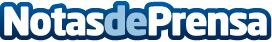 Ayuntamientos de toda España analizarán en #Municipios2030 de NESI Forum cómo impulsar los ODS a nivel localLas Nuevas Economías y la Innovación Social serán los ejes de la jornada, que se celebrará el próximo 25 de septiembre en el Impact Hub Piamonte de Madrid y que contará con la participación de la Oficina del Alto Comisionado Español para la Agenda 2030Datos de contacto:NESI678 93 74 46Nota de prensa publicada en: https://www.notasdeprensa.es/ayuntamientos-de-toda-espana-analizaran-en Categorias: Nacional Finanzas Educación Sociedad Eventos Solidaridad y cooperación Recursos humanos Oficinas http://www.notasdeprensa.es